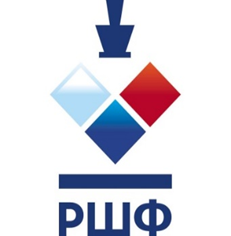 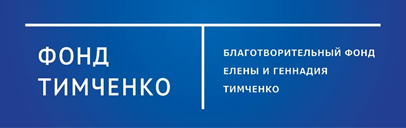 ПОЛОЖЕНИЕ
о конкурсе на проведение Суперфинала чемпионата России 
по шахматам среди мужчин и женщин
в рамках проекта «Шахматы в музеях»Общероссийская общественная организация «Российская шахматная федерация» при поддержке  Благотворительного фонда Елены и Геннадия Тимченко приглашают Вас принять участие в конкурсе на право проведения Суперфинала России среди мужчин и женщин в рамках проекта «Шахматы в музеях» в одном из региональных музеев страны.Настоящее Положение регламентирует порядок проведения конкурса по организации и проведению спортивного соревнования по виду спорта «Шахматы» в рамках проекта «Шахматы в музеях». Цель мероприятия: Проект «Шахматы в музеях» наглядно показывает связь шахмат, культуры и истории, спорта и искусства. Суперфинал выявляет сильнейшего шахматиста и сильнейшую шахматистку России в 2016 году. Национальный чемпионат, проводимый в рамках проекта «Шахматы в музеях», получает более широкий резонанс в СМИ, способствует привлечению внимания к культурному наследию региона и, как следствие – росту интереса аудитории, приобщению людей к шахматам и искусству.  Задачи:Провести торжественную церемонию открытия; Организовать проведение турнира в октябре 2016 года согласно Положению о соревновании и техническим заданиям; Организовать социокультурную программу для детей и ветеранов, занимающихся шахматами (мастер-классы, сеансы одновременной игры с известными гроссмейстерами); Осуществить информационную поддержку турнира (освещение в местных СМИ, наружная реклама в городе и т.д.)Предмет конкурсаПредметом конкурса является организация и проведение во второй половине 2016 г., по окончании отборочных соревнований, Суперфинала России среди мужчин и женщин в одном из музеев, расположенных на территории Российской Федерации  в рамках проекта «Шахматы в музеях».Участники конкурсаК участию в конкурсе приглашаются региональные шахматные федерации, обладающие опытом проведения соревнований и ресурсами для реализации Технического задания конкурса (Приложение №1 к Положению). Обязательным условием является подтверждение сотрудничества с находящимся в этом регионе музеем.РШФ рассылает приглашение к участию в конкурсе с общими требованиями и формой заявки в региональные федерации; участники конкурса (соискатели) высылают заполненные заявки до 25 марта 2016 г. 18.00 по московскому времени;Форма подачи заявки: форма заявки для заполнения прилагается к пакету конкурсной документации (Приложение №2 к Положению). Заявка подается в электронном виде (скан-копия,  заверенная печатью и подписью руководителя региональной федерации шахмат). Срок проведения конкурса:  февраль – март 2016 г.; подведение итогов: 31 марта, 18.00 по московскому времени. Официальная  информация об итогах конкурса будет размещена на сайтах РШФ и Фонда Тимченко. Соискатель, победивший в конкурсе, заключает Соглашение о проведении соревнований по шахматам, в котором прописаны зоны ответственности всех сторон.Критерии оценки конкурсной заявки7.1. Наличие в регионе музея с интересной экспозицией, инфраструктура и оснащение которого соответствует стандартам проведения шахматного соревнования федерального уровня.7.2. Готовность региональной шахматной федерации привлечь источники дополнительного финансирования для организации и проведения турнира и сопутствующих программных мероприятий.7.3. Готовность региональной шахматной федерации осуществить освещение турнира в местных СМИ, организовать наружную рекламу турнира в регионе, организовать пресс-конференцию, посвященную открытию турнира с участием местных СМИ 7.4. Готовность региональных и местных органов власти оказать всестороннюю поддержку в организационных вопросах.Отсутствие конфликта интересовЗаявитель не должен находиться в ситуации конфликта интересов с РШФ и Фондом. Заявитель обязан проинформировать РШФ и Фонд о существующих рисках возникновения конфликта интересов  с РШФ (Фондом) до начала выполнения контракта. По результатам конкурса РШФ вправе оставить за собой решение о дальнейшем использовании полученных в предложениях конкурсантов данных для внутренней информации.КонтактыПо всем вопросам участия в конкурсе необходимо обращаться в Российскую шахматную федерацию. Контактное лицо: Сидорчук Яна, эл. почта: sidorchuk@ruchess.ru , тел: +7 (495) 691-97-55